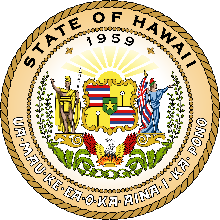 Complaint FormContact InformationFirst Name					Last Name					Middle InitialStreet Address					City			State		Zip CodePhone Number					E-mailAre you filing the complaint for someone else?     YES*            NO*If YES, who are you filing the complaint for?First						Last						Middle InitialStreet Address					City			State		Zip codePhone Number					E-mailComplaint InformationWho or what agency/organization do you believe denied you language assistance?.Street address, City, State, Zip code  .In what language were you denied assistance?  .List the date(s) when you were denied language assistance:  .Nature of Problem:	Interpreter was not provided	Translated material was not provided	Interpreter was not competent	Translation was not competent	Language assistance was not timely	Other:  .Describe what happened. Please be specific as possible. Use additional paper if needed.__________________________________________________________________________________________________________________________________________________________________________________________________________________________________________________________________________________________________________________________________________________________________________________________________________________________________________________________________________________________________________________________________________________________________________________________________________________________________________________________________________________________________________________________________________________________________________________________________________________________________________________________________________________________________________________________________________________________________________________________________________________________________________________________________________________________________________________________________________________________________________________________________________________________________________________________________________________________________________________________________________________________________________________________________________________________________________________________________________________________________________________________________________________________________________________________I certify that the information contained in this form is true to the best of my knowledge and belief. I agree to notify OLA if I change my address or telephone(s). I understand that I may withdraw my complaint at any time.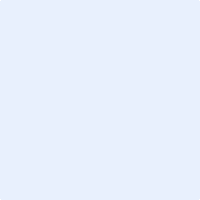 Signature	DateReturn Form to:	For Help or Questions:Office of Language Access	E-mail: doh.ola@doh.hawaii.gov1250 Punchbowl Street #201	Call: (808) 586-8730Honolulu, Hawaii 96813	Neighbor Islands: 1 (866) 365-5955